ИНСТРУКЦИЯ ПО ТЕХНИКЕ БЕЗОПАСНОСТИ И ОХРАНЕ ТРУДА КОМПЕТЕНЦИИ «СПЕЦИАЛИСТ ПО ТЕСТИРОВАНИЮ ИГРОВОГО ПРОГРАММНОГО ОБЕСПЕЧЕНИЮ»Комплект документов по охране труда компетенции «Специалист по тестированию игрового программного обеспечению»ОглавлениеПрограмма инструктажа по охране труда и технике безопасности	2Инструкция по охране труда для участников 	31.Общие требования охраны труда	32.Требования охраны труда перед началом работы	53.Требования охраны труда во время работы	64. Требования охраны труда в аварийных ситуациях	75.Требование охраны труда по окончании работ	8Инструкция по охране труда для экспертов	91.Общие требования охраны труда	92.Требования охраны труда перед началом работы	103.Требования охраны труда во время работы	114. Требования охраны труда в аварийных ситуациях	125.Требование охраны труда по окончании работ	13Программа инструктажа по охране труда и технике безопасности1. Общие сведения о месте проведения конкурса, расположение компетенции, время трансфера до места проживания, расположение транспорта для площадки, особенности питания участников и экспертов, месторасположение санитарно-бытовых помещений, питьевой воды, медицинского пункта, аптечки первой помощи, средств первичного пожаротушения.2. Время начала и окончания проведения конкурсных заданий, нахождение посторонних лиц на площадке.3. Контроль требований охраны труда участниками и экспертами. Штрафные баллы за нарушения требований охраны труда.4. Вредные и опасные факторы во время выполнения конкурсных заданий и нахождения на территории проведения конкурса.5. Общие обязанности участника и экспертов по охране труда, общие правила поведения во время выполнения конкурсных заданий и на территории.6. Основные требования санитарии и личной гигиены.7. Средства индивидуальной и коллективной защиты, необходимость их использования.8. Порядок действий при плохом самочувствии или получении травмы. Правила оказания первой помощи.9. Действия при возникновении чрезвычайной ситуации, ознакомление со схемой эвакуации и пожарными выходами.Инструкция по охране труда для участников 1.Общие требования охраны трудаДля участников от 16 до 22 лет1.1. К участию в конкурсе, под непосредственным руководством Экспертов Компетенции «Специалист по тестированию игрового программного обеспечения» допускаются участники в возрасте от 16 до 22 лет:- прошедшие инструктаж по охране труда по «Программе инструктажа по охране труда и технике безопасности»;- ознакомленные с инструкцией по охране труда;- имеющие необходимые навыки по эксплуатации инструмента, приспособлений совместной работы на оборудовании;- не имеющие противопоказаний к выполнению конкурсных заданий по состоянию здоровья.Для участников старше 18 лет1.1. К самостоятельному выполнению конкурсных заданий в Компетенции «Специалист по тестированию игрового программного обеспечения» допускаются участники не моложе 18 лет- прошедшие инструктаж по охране труда по «Программе инструктажа по охране труда и технике безопасности»;- ознакомленные с инструкцией по охране труда;- имеющие необходимые навыки по эксплуатации инструмента, приспособлений совместной работы на оборудовании;- не имеющие противопоказаний к выполнению конкурсных заданий по состоянию здоровья.1.2. В процессе выполнения конкурсных заданий и нахождения на территории и в помещениях места проведения конкурса, участник обязан четко соблюдать:- инструкции по охране труда и технике безопасности; - не заходить в помещения, не предназначенные для проведения конкурсных заданий;- не оставлять одежду и личные вещи вне мест, предназначенных для их хранения;- не находиться в состоянии алкогольного, наркотического или иного токсического опьянения;- соблюдать личную гигиену;- принимать пищу в строго отведенных местах;- самостоятельно использовать инструмент и оборудование, разрешенное к выполнению конкурсного задания.1.3. Участник, в возрасте от 16 до 22 лет для выполнения конкурсного задания использует инструмент:1.4. Участник, в возрасте от 16 до 22 лет для выполнения конкурсного задания использует оборудование:1.5. При выполнении конкурсного задания на участника могут воздействовать следующие вредные и (или) опасные факторы:Физические:-режущие и колющие предметы;- повышенный уровень напряжения в электрической цепи, замыкание которой может привести к электротравме;- запыленность воздуха рабочего помещения;		- неравномерное распределение яркости в поле зрения;		- недостаточная освещенность.Химические:- повышенное содержание в воздухе углекислого газа.Психологические:- чрезмерное напряжение внимания, усиленная нагрузка на зрение;	- относительно большой объем информации, обрабатываемый в единицу времени;- нерациональная организация рабочего места.1.6. Знаки безопасности, используемые на рабочем месте, для обозначения присутствующих опасностей (Приложение 1):- знаки пожарной безопасности (знак огнетушитель, ответственный за пожарную безопасность, телефон пожарной охраны);- эвакуационные знаки;- знаки медицинского назначения (место расположения аптечки первой помощи)1.7. При несчастном случае пострадавший или очевидец несчастного случая обязан немедленно сообщить о случившемся Экспертам. В помещениях: Комната Экспертов, Брифинг-зона, Комната Главного эксперта и Общая площадка конкурсантов находятся аптечки первой помощи, укомплектованная изделиями медицинского назначения, ее необходимо использовать для оказания первой помощи, самопомощи в случаях получения травмы.В случае возникновения несчастного случая или болезни участника, об этом немедленно уведомляется Главный эксперт или лицо его замещающее. Главный эксперт принимает решение о назначении дополнительного времени для участия. В случае отстранения участника от дальнейшего участия в Чемпионате ввиду болезни или несчастного случая, он получит баллы за любую завершенную работу. Вышеуказанные случаи подлежат обязательной регистрации в Форме регистрации несчастных случаев и в Форме регистрации перерывов в работе.1.8. Участники, допустившие невыполнение или нарушение инструкции по охране труда, привлекаются к ответственности в соответствии с Положением.Несоблюдение участником норм и правил ОТ и ТБ ведет к потере баллов. Постоянное нарушение норм безопасности может привести к временному или перманентному отстранению аналогично апелляции.2.Требования охраны труда перед началом работыПеред началом работы участники должны выполнить следующее:2.1. В день С-1 все участники должны ознакомиться с инструкцией по технике безопасности, с планами эвакуации при возникновении пожара, местами расположения санитарно-бытовых помещений, медицинскими кабинетами (постами для оказания первой помощи), питьевой воды, подготовить рабочее место в соответствии с описанием компетенции.По окончании ознакомительного периода, участники подтверждают свое ознакомление со всеми процессами, подписав лист прохождения инструктажа по работе на оборудовании по форме, определенной Оргкомитетом. 2.2. Подготовить рабочее место:- проверить внешним осмотром и убедиться в исправности соединительных кабелей и шнуров, источника бесперебойного питания, монитора, клавиатуры. В случае сомнения в исправности следует поставить в известность Главного эксперта- протереть специальной салфеткой экран монитора;- проверить состояние общего освещения рабочего места;	- проверить правильность установки стола, стула (кресла), положения оборудования, угла наклона экрана; при необходимости отрегулировать положение кресла, а также расположить оборудование так, чтобы исключить неудобные позы и длительное напряжение тела.- проверить необходимые инструменты и в случае необходимости разложить их на свои места, убрать с рабочего стола все лишнее.2.3. Подготовить инструмент и оборудование, разрешенное к самостоятельной работе:Инструмент и оборудование, не разрешенное к самостоятельному использованию, к выполнению конкурсных заданий подготавливает уполномоченный Эксперт, участники могут принимать посильное участие в подготовке под непосредственным руководством и в присутствии Эксперта.2.4. В день проведения конкурса изучить содержание и порядок проведения модулей конкурсного задания, а также безопасные приемы их выполнения. Проверить пригодность инструмента и оборудования визуальным осмотром.2.5. Ежедневно, перед началом выполнения конкурсного задания, в процессе подготовки рабочего места:- осмотреть и привести в порядок рабочее место;- убедиться в достаточности освещенности;- проверить (визуально) правильность подключения инструмента и оборудования в электросеть;- проверить правильность установки стола, стула, положения оборудования и инструмента, при необходимости, обратиться к эксперту для устранения неисправностей в целях исключения неудобных поз и длительных напряжений тела.2.6. Подготовить необходимые для работы материалы, приспособления, и разложить их на свои места, убрать с рабочего стола все лишнее.2.7. Участнику запрещается приступать к выполнению конкурсного задания при обнаружении неисправности инструмента или оборудования. О замеченных недостатках и неисправностях немедленно сообщить Эксперту и до устранения неполадок к конкурсному заданию не приступать.3.Требования охраны труда во время работы3.1. При выполнении конкурсных заданий участнику необходимо соблюдать требования безопасности при использовании инструмента и оборудования:3.2. При выполнении конкурсных заданий и уборке рабочих мест:- необходимо быть внимательным, не отвлекаться посторонними разговорами и делами, не отвлекать других участников;- соблюдать настоящую инструкцию;- соблюдать правила эксплуатации оборудования и инструментов, не подвергать их механическим ударам, не допускать падений;- поддерживать порядок и чистоту на рабочем месте;- рабочий инструмент располагать таким образом, чтобы исключалась возможность его скатывания и падения;- выполнять конкурсные задания только исправным инструментом и на исправном оборудовании;- влажную уборку проводить при отключенном от сети питания оборудовании.3.3. При неисправности инструмента и оборудования – прекратить выполнение конкурсного задания и сообщить об этом Эксперту, а в его отсутствие заместителю главного Эксперта.4. Требования охраны труда в аварийных ситуациях4.1. При обнаружении неисправности в работе электрических устройств, находящихся под напряжением (повышенном их нагреве, появления искрения, запаха гари, задымления и т.д.), участнику следует немедленно сообщить о случившемся Экспертам. Выполнение конкурсного задания продолжить только после устранения возникшей неисправности.4.2. В случае возникновения у участника плохого самочувствия или получения травмы сообщить об этом эксперту.4.3. При поражении участника электрическим током немедленно отключить электросеть, оказать первую помощь (самопомощь) пострадавшему, сообщить Эксперту, при необходимости обратиться к врачу.4.4. При несчастном случае или внезапном заболевании необходимо в первую очередь отключить питание электрооборудования, сообщить о случившемся Экспертам, которые должны принять мероприятия по оказанию первой помощи пострадавшим, вызвать скорую медицинскую помощь, при необходимости отправить пострадавшего в ближайшее лечебное учреждение.4.5. При возникновении пожара необходимо немедленно оповестить Главного эксперта и экспертов. При последующем развитии событий следует руководствоваться указаниями Главного эксперта или эксперта, заменяющего его. Приложить усилия для исключения состояния страха и паники.При обнаружении очага возгорания на конкурсной площадке необходимо любым возможным способом постараться загасить пламя в "зародыше" с обязательным соблюдением мер личной безопасности.При возгорании одежды попытаться сбросить ее. Если это сделать не удается, упасть на пол и, перекатываясь, сбить пламя; необходимо накрыть горящую одежду куском плотной ткани, облиться водой, запрещается бежать – бег только усилит интенсивность горения.В загоревшемся помещении не следует дожидаться, пока приблизится пламя. Основная опасность пожара для человека – дым. При наступлении признаков удушья лечь на пол и как можно быстрее ползти в сторону эвакуационного выхода.4.6. При обнаружении взрывоопасного или подозрительного предмета не подходите близко к нему, предупредите о возможной опасности находящихся поблизости экспертов или обслуживающий персонал.При происшествии взрыва необходимо спокойно уточнить обстановку и действовать по указанию экспертов, при необходимости эвакуации возьмите с собой документы и предметы первой необходимости, при передвижении соблюдайте осторожность, не трогайте поврежденные конструкции, оголившиеся электрические провода. В разрушенном или поврежденном помещении не следует пользоваться открытым огнем (спичками, зажигалками и т.п.).5.Требование охраны труда по окончании работПосле окончания работ каждый участник обязан:5.1. Привести в порядок рабочее место. 5.2. Отключить оборудование от сети.5.4. Инструмент убрать в специально предназначенное для хранений место.5.5. Сообщить эксперту о выявленных во время выполнения конкурсных заданий неполадках и неисправностях оборудования и инструмента, и других факторах, влияющих на безопасность выполнения конкурсного задания.Инструкция по охране труда для экспертов	1. Общие требования охраны труда1.1. К работе в качестве эксперта Компетенции «Специалист по тестированию игрового программного обеспечению» допускаются Эксперты, прошедшие специальное обучение и не имеющие противопоказаний по состоянию здоровья.1.2. Эксперт с особыми полномочиями, на которого возложена обязанность за проведение инструктажа по охране труда, должен иметь действующие удостоверение «О проверке знаний требований охраны труда».1.3. В процессе контроля выполнения конкурсных заданий и нахождения на всей территории проведения соревнований Эксперт обязан четко соблюдать:-  инструкции по охране труда; - правила пожарной безопасности, знать места расположения первичных средств пожаротушения и планов эвакуации.- расписание и график проведения конкурсного задания, установленные режимы труда и отдыха.1.4. При работе на персональном компьютере и копировально-множительной технике на Эксперта могут воздействовать следующие вредные и (или) опасные производственные факторы:-  электрический ток;-  статическое электричество, образующееся в результате трения движущейся бумаги с рабочими механизмами, а также при некачественном заземлении аппаратов;-  шум, обусловленный конструкцией оргтехники;-  химические вещества, выделяющиеся при работе оргтехники;-  зрительное перенапряжение при работе с ПК.При наблюдении, за выполнением конкурсного задания участниками, на Эксперта могут воздействовать следующие вредные и (или) опасные производственные факторы:	Физические:- повышенный уровень напряжения в электрической цепи, замыкание которой может привести к электротравме;- возможность поражения статическим электричеством;- запыленность воздуха рабочего помещения;- неравномерное распределение яркости в поле зрения;- недостаточная освещенность.	Химические:- повышенное содержание в воздухе углекислого газа.Психологические:- чрезмерное напряжение внимания, усиленная нагрузка на зрение;- относительно большой объем информации, обрабатываемый в единицу времени;- нерациональная организация рабочего места.		1.5. Площадки для проведения конкурса должны быть обеспечены системами вентилирования, кондиционирования, отопления, освещения, противопожарной сигнализации.1.6. При несчастном случае пострадавший или очевидец несчастного случая обязан немедленно сообщить о случившемся Главному Эксперту. В помещении Экспертов Компетенции «Специалист по тестированию игрового программного обеспечению» находится аптечка первой помощи, укомплектованная изделиями медицинского назначения, ее необходимо использовать для оказания первой помощи, самопомощи в случаях получения травмы.В случае возникновения несчастного случая или болезни Эксперта, об этом немедленно уведомляется Главный эксперт. 		2. Требования охраны труда перед началом работыПеред началом работы Эксперты должны выполнить следующее:2.1. В день С-1, Эксперт с особыми полномочиями, ответственный за охрану труда, обязан провести подробный инструктаж по «Программе инструктажа по охране труда», ознакомить экспертов и участников с инструкцией по охране труда, с планами эвакуации при возникновении пожара, с местами расположения санитарно-бытовых помещений, медицинскими кабинетами (постами по оказанию первой помощи), питьевой воды, проконтролировать подготовку рабочих мест участников в соответствии с описанием компетенции.2.2. Ежедневно, перед началом выполнения конкурсного задания участниками конкурса, Эксперт с особыми полномочиями проводит инструктаж по охране труда, Эксперты контролируют процесс подготовки рабочего места участниками.2.3. Ежедневно, перед началом работ на конкурсной площадке и в помещении экспертов необходимо:- осмотреть рабочие места экспертов и участников;-привести в порядок рабочее место эксперта;-проверить правильность подключения оборудования в электросеть;- осмотреть инструмент и оборудование участников в возрасте до 18 лет, участники старше 18 лет осматривают самостоятельно инструмент и оборудование.2.4. Подготовить необходимые для работы материалы, приспособления, и разложить их на свои места, убрать с рабочего стола все лишнее.2.5. Эксперту запрещается приступать к работе при обнаружении неисправности инструмента и оборудования. О замеченных недостатках и неисправностях немедленно сообщить Главному Эксперту и до устранения неполадок к работе не приступать.3. Требования охраны труда во время работы3.1. При выполнении работ по оценке конкурсных заданий на персональном компьютере и другой оргтехнике, значения визуальных параметров должны находиться в пределах оптимального диапазона.3.2. Изображение на экранах видеомониторов должно быть стабильным, ясным и предельно четким, не иметь мерцаний символов и фона, на экранах не должно быть бликов и отражений светильников, окон и окружающих предметов.3.3. Суммарное время непосредственной работы с персональным компьютером и другой оргтехникой в течение конкурсного дня должно быть не более 6 часов.Продолжительность непрерывной работы с персональным компьютером и другой оргтехникой без регламентированного перерыва не должна превышать 2-х часов. Через каждый час работы следует делать регламентированный перерыв продолжительностью 15 мин.3.4. Во избежание поражения током запрещается:- прикасаться к задней панели персонального компьютера и другой оргтехники, монитора при включенном питании;- производить самостоятельно вскрытие и ремонт оборудования;- переключать разъемы интерфейсных кабелей периферийных устройств при включенном питании;- загромождать верхние панели устройств бумагами и посторонними предметами;- допускать попадание влаги на поверхность системного блока (процессора), монитора, рабочую поверхность клавиатуры, дисководов, принтеров и др. устройств.3.5. При выполнении модулей конкурсного задания участниками, Эксперту необходимо быть внимательным, не отвлекаться посторонними разговорами и делами без необходимости, не отвлекать других Экспертов и участников.3.6. Эксперту во время работы с оргтехникой:- обращать внимание на символы, высвечивающиеся на панели оборудования, не игнорировать их;- не снимать крышки и панели, жестко закрепленные на устройстве. В некоторых компонентах устройств используется высокое напряжение или лазерное излучение, что может привести к поражению электрическим током или вызвать слепоту;- не производить включение/выключение аппаратов мокрыми руками;- не ставить на устройство емкости с водой, не класть металлические предметы;- не эксплуатировать аппарат, если он перегрелся, стал дымиться, появился посторонний запах или звук;- не эксплуатировать аппарат, если его уронили или корпус был поврежден;- вынимать застрявшие листы можно только после отключения устройства из сети;-запрещается перемещать аппараты включенными в сеть;- все работы по замене картриджей, бумаги можно производить только после отключения аппарата от сети;- запрещается опираться на стекло оригиналодержателя, класть на него какие-либо вещи помимо оригинала;- запрещается работать на аппарате с треснувшим стеклом;- обязательно мыть руки теплой водой с мылом после каждой чистки картриджей, узлов и т.д.;- просыпанный тонер, носитель немедленно собрать пылесосом или влажной ветошью.3.7. Включение и выключение персонального компьютера и оргтехники должно проводиться в соответствии с требованиями инструкции по эксплуатации.3.8. Запрещается:- устанавливать неизвестные системы паролирования и самостоятельно проводить переформатирование диска;- иметь при себе любые средства связи;- пользоваться любой документацией кроме предусмотренной конкурсным заданием.3.9. При неисправности оборудования – прекратить работу и сообщить об этом Главному эксперту, а в его отсутствие заместителю главного Эксперта.3.10. При наблюдении за выполнением конкурсного задания участниками Эксперту:- передвигаться по конкурсной площадке не спеша, не делая резких движений, смотря под ноги;- не отвлекаться посторонними разговорами и делами, не отвлекать других участников и Экспертов- выполнять санитарно-гигиенические требования;- соблюдать требования настоящей инструкции.	4. Требования охраны труда в аварийных ситуациях	4.1. При обнаружении неисправности в работе электрических устройств, находящихся под напряжением (повышенном их нагреве, появления искрения, запаха гари, задымления и т.д.), Эксперту следует немедленно отключить источник электропитания и принять меры к устранению неисправностей, а так же сообщить о случившемся Главному Эксперту. Работу продолжать только после устранения возникшей неисправности.4.2. В случае возникновения зрительного дискомфорта и других неблагоприятных субъективных ощущений следует ограничить время работы с персональным компьютером и другой оргтехникой, провести коррекцию длительности перерывов для отдыха или провести смену деятельности на другую, не связанную с использованием персонального компьютера и другой оргтехники.4.3. При поражении электрическим током немедленно отключить электросеть, оказать первую помощь (самопомощь) пострадавшему, сообщить Главному Эксперту, при необходимости обратиться к врачу.4.4. При несчастном случае или внезапном заболевании необходимо в первую очередь отключить питание электрооборудования, сообщить о случившемся Главному Эксперту. 4.5. При возникновении пожара необходимо немедленно оповестить Главного эксперта. При последующем развитии событий следует руководствоваться указаниями Главного эксперта или должностного лица, заменяющего его. Приложить усилия для исключения состояния страха и паники.При обнаружении очага возгорания на конкурсной площадке необходимо любым возможным способом постараться загасить пламя в "зародыше" с обязательным соблюдением мер личной безопасности.При возгорании одежды попытаться сбросить ее. Если это сделать не удается, упасть на пол и, перекатываясь, сбить пламя; необходимо накрыть горящую одежду куском плотной ткани, облиться водой, запрещается бежать – бег только усилит интенсивность горения.В загоревшемся помещении не следует дожидаться, пока приблизится пламя. Основная опасность пожара для человека – дым. При наступлении признаков удушья лечь на пол и как можно быстрее ползти в сторону эвакуационного выхода.4.6. При обнаружении взрывоопасного или подозрительного предмета не подходить близко к нему, предупредить о возможной опасности находящихся поблизости ответственных лиц.При происшествии взрыва необходимо спокойно уточнить обстановку и действовать по указанию должностных лиц, при необходимости эвакуации, эвакуировать участников и других экспертов с конкурсной площадки, взять с собой документы и предметы первой необходимости, при передвижении соблюдать осторожность, не трогать поврежденные конструкции, оголившиеся электрические провода. В разрушенном или поврежденном помещении не следует пользоваться открытым огнем (спичками, зажигалками и т.п.).	5. Требования охраны труда по окончании работыПосле окончания конкурсного дня Эксперт обязан:5.1. Отключить электрические приборы, оборудование, инструмент и устройства от источника питания.5.2. Привести в порядок рабочее место Эксперта и проверить рабочие места участников. 5.3. Сообщить Главному эксперту о выявленных во время выполнения конкурсных заданий неполадках и неисправностях оборудования, и других факторах, влияющих на безопасность труда.Приложение 1. Знаки безопасности, используемые на рабочем месте, для обозначения присутствующих опасностейНаименование инструментаНаименование инструментаиспользует самостоятельноиспользует под наблюдением эксперта или назначенного ответственного лица старше 18 лет:Крестообразная отвертка под винты PH0х75мм-Наименование оборудованияНаименование оборудованияиспользует самостоятельновыполняет конкурсное задание совместно с экспертом или назначенным лицом старше 18 лет:Персональный компьютер-Монитор-Кабель для подключения монитора-Кабель электропитания-Шлейф для подключения жесткого диска-Источник бесперебойного питания-Блок розеток, 3 гнезда-Клавиатура-Мышь-Наименование инструмента или оборудованияПравила подготовки к выполнению конкурсного заданияКрестообразная отвертка под винты PH0х75ммПроверить целостность изоляции; отсутствие трещин, сколовРасположить инструмент на рабочем столе так, чтобы устранить возможность его скатывания или падения.Персональный компьютерПроверить внешним осмотром и убедиться в исправности соединительных кабелей и шнуров, блока бесперебойного питания), системного блока, монитора, клавиатуры, наушников, компьютерной мыши.Проверить состояние общего освещения рабочего места.Протереть специальной салфеткой поверхность экрана.Проверить правильность установки стола, стула (кресла), положения оборудования, угла наклона экрана; при необходимости отрегулировать положение кресла, а также расположить оборудование так, чтобы исключить неудобные позы и длительное напряжение тела.Наименование инструмента/ оборудованияТребования безопасностиКрестообразная отвертка под винты PH0х75ммСоединение изолирующих рукояток с ручками инструмента и изоляцией стержней отверток должно быть прочным, исключающим возможность их взаимного продольного перемещения и проворачивания при работе. Изоляция должна покрывать всю рукоятку и иметь длину не менее 100 мм до середины ограничительного упора. Изоляция не должна иметь трещин, сколов. Положение инструмента на рабочем месте должно устранять возможность его скатывания или падения.Персональный компьютерВо избежание поражения электрическим током запрещается: прикасаться к задней панели персонального компьютера и монитора при включенном питании, допускать попадания влаги на поверхность персонального компьютера и монитора, загромождать верхние панели устройств бумагами и посторонними предметами.МониторВо избежание поражения электрическим током запрещается: прикасаться к задней панели монитора при включенном питании, допускать попадания влаги на поверхность монитора, загромождать верхние панели устройств бумагами и посторонними предметами.Кабель для подключения монитораЗапрещается: использовать кабель с нарушенной изоляцией и сечениемКабель электропитанияЗапрещается: использовать кабель с нарушенной изоляцией и сечениемШлейф для подключения жесткого дискаПри подключении шлейфа питание компьютера должно быть отключеноИсточник бесперебойного питания (ИБП)Запрещается: снимать крышку ИБП; допускать попадания внутрь влаги, агрессивных растворов, металлических предметов.Блок розеток, 3 гнездаЗапрещается: использовать блок розеток с повреждениями шнура, вилки или корпуса; с ослабленными контактными зажимами.КлавиатураНе допускать попадания влаги на рабочую поверхность клавиатурыМышьЗапрещается: пользование мышью с нарушенной изоляцией провода, с трещинами и сколами на корпусе 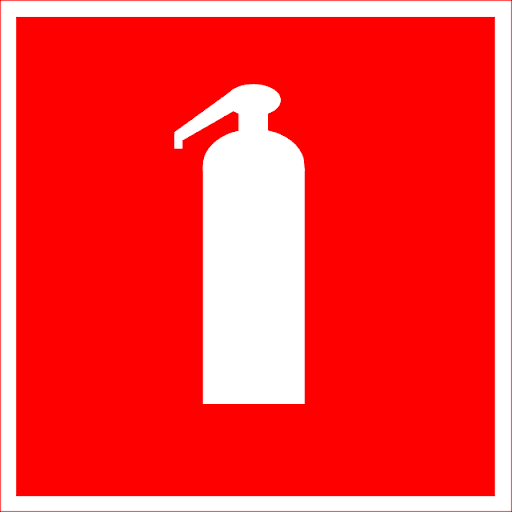 Огнетушитель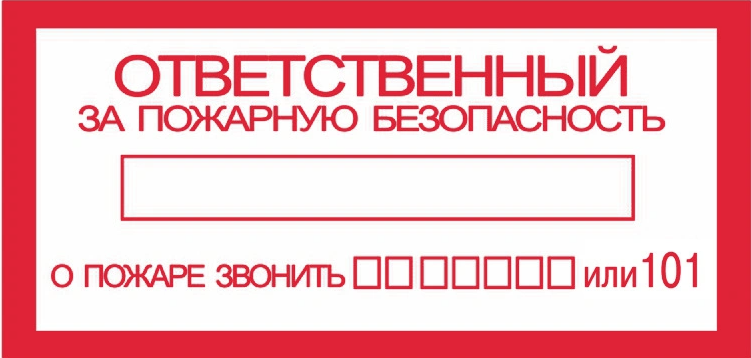 Ответственный за пожарную безопасность / телефон пожарной охраны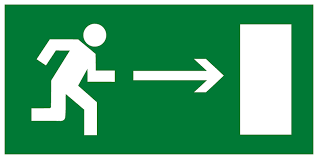 Знак «Направление движения при эвакуации»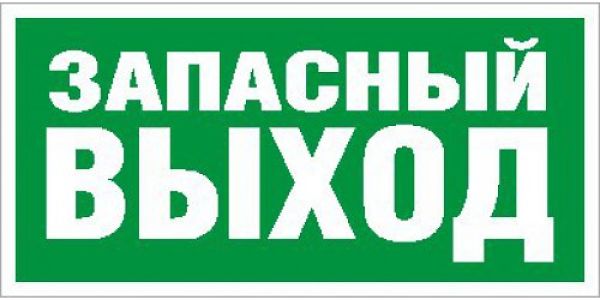 Знак «Запасный выход»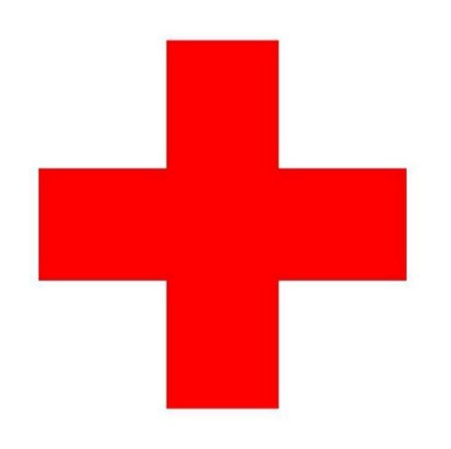 Местонахождение аптечки первой помощи